A szénhidrogének és halogénezett származékaikA paraffinoktelített, nyílt, egyenes láncú szénhidrogének.általános képletük: CnH2n.klórral szubsztitúciós reakcióban reagálnak, miközben H2 keletkezik.olvadáspontjuk a molekulatömeg növekedésével egyre nagyobb mértékben nő.magas hőmérsékleten krakkolódnak.Mi a neve a következő vegyületnek?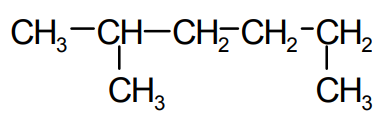 2,5-dimetilpentán1,4-dimetilpentán1,1-dimetilpentán2-metilhexán5-metilhexánA propén egyes sorszámú szénatomjának egyik H-atomját izopropil-csoporttal helyettesítve a kapott molekula tudományos neve:2,3-dimetilbut-1-én4-metilpent-1-én2-metilpent-4-én4-metilpent-2-én2-metilpent-3-énA legkisebb szénatomszámú, királis alkén neve:But-2-én3-metilpent-1-én4-metilpent-2-én3-metilhex-1-én3-etil-3-metilhex-1-énMiben tér el az ábrán látható két molekula?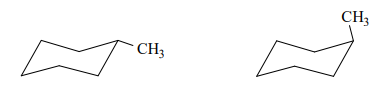 Eltér a konstitúciójuk.Csak a konfigurációjuk tér el.Csak a konformációjuk tér el.Cisz-transz izomerek.Nincs különbség köztük, teljesen azonosak.Az alábbiak közül melyik vegyület a 2-metilbuta-1,3-dién (2-metil-1,3-butadién) konstitúciós izomerje?ciklopenténbut-2-in (2-butin)2,3-dimetilbut-2-én (2,3-dimetil-2-butén)2,2-dimetilpropán (2,2-dimetil-propán)2-metilbut-1-én (2-metil-1-butén)Melyik vegyületnek létezik geometriai (cisz-transz) izomerje?2,2-dimetilbut-2-énn-buténbut-2-énbuta-1,3-dién2-metilbut-2-énMelyik vegyületnek létezik geometriai (cisz-transz) izomerje?2,3-dimetilbut-2-én.Buta-1,3-dién.But-1-én.2,3-diklórbut-2-én.2-metilbut-2-én.Melyik vegyületnél fordul elő cisz-transz izoméria?diklórmetán1,2-diklóretán1,1-diklóretán1,2-diklóretén1,1-diklóreténAz alább felsorolt molekulák közül az egyiknél nem lép fel a térizoméria egyetlen formája sem. Melyik az a molekula?1-klórbut-1-én3-metilbut-1-én3-klórbut-1-énbut-2-én2-klórbut-2-énMelyik sor tartalmazza a molekulákat halmazuk növekvő forráspontja szerint?2,2,3,3-tetrametilbután, oktán, ciklooktán2,2,3,3-tetrametilbután, ciklooktán, oktánciklooktán, oktán, 2,2,3,3-tetrametilbutánciklooktán, 2,2,3,3-tetrametilbután, oktánoktán, 2,2,3,3-tetrametilbután, ciklooktánMelyik vegyület levegőben való égése a legerősebben kormozó, azonos körülmények között?EtánEténPropánPropénEtinA következő állítások – egy kivételével – vagy az acetilénre, vagy az eténre igazak. Melyik az az állítás, amely mindkét anyagra igaz?Lineáris molekulájú.Kormozó lánggal ég.Gyenge sav.Molekulája három σ-kötést tartalmaz.Homológ sorának általános összegképlete a cikloalkánokéval azonos.Melyik vegyületre nem jellemző a szubsztitúció?BenzolEtánKlóretánNaftalinEténMi keletkezik, ha a pent-1-én HCl-ot addicionál?1-klórpentán.2-klórpentán.3-klórpentán.1-klór-2-metilbután.1-klór-4-metilbután.Mi a reakció (fő) termékének szabályos neve, amikor 2-metilbut-2-én hidrogén-kloriddal, illetve brómmal reagál?2-klór-2-metilbután és 2,3-dibróm-2-metilbután2-klór-2-metilbután és 1,2-dibróm-3-metilbután2-klór-3-metilbután és 2,3-dibróm-2-metilbután2-klór-3-metilbután és 1,2-dibróm-3-metilbután1-klór-2-metilbután és 2,3-dibróm-2-metilbutánMelyik vegyület nem keletkezik számottevő mennyiségben, ha buta-1,3-dién és hidrogén-klorid reagál egymással?3-klórbut-1-én1-klórbut-2-én1,3-diklórbután1,2-diklórbután1,4-diklórbutánMelyik reakció nem mehet végbe?CH4 + 4 Cl2 → CCl4 + 4 HClCH2=CH2 + HCl → CH3–CH2ClCH2=CH–CH3 + HCl → CH3‒CHCl–CH3CH3–CHCl‒CH3 + NaOH → CH3–CHOH–CH3 + NaClCH3–CH3 + HCl → CH3–CH2Cl + H2